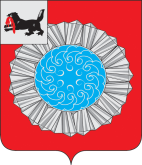 Российская  ФедерацияИркутская областьСлюдянский муниципальный районДУМА  МУНИЦИПАЛЬНОГО ОБРАЗОВАНИЯСЛЮДЯНСКИЙ РАЙОНП Р О Е К Т  Р Е Ш Е Н И ЯРешение принято районной Думой   «     »                    2018 годаОб утверждении Стратегии социально-экономическогоразвития муниципального образованияСлюдянский район на период до 2030 года          В соответствии с Федеральными законами от 28 июня 2014 года  № 172-ФЗ «О стратегическом планировании в Российской Федерации», от 06 октября 2003 года № 131-ФЗ «Об общих принципах  организации  местного самоуправления в Российской Федерации», учитывая результаты публичных слушаний от «   » января 2019 года по проекту решения Думы муниципального образования Слюдянский район «Об утверждении Стратегии социально-экономического развития муниципального образования Слюдянский район на период до 2030 года», руководствуясь статьями 8, 31, 48 Устава муниципального образования Слюдянский район (новая редакция), зарегистрированного постановлением Губернатора Иркутской области от 30 июня 2005 года № 303-П, регистрационный № 14-3,РАЙОННАЯ ДУМА РЕШИЛА:Утвердить Стратегию социально-экономического развития муниципального образования Слюдянский район на период до 2030 года (Приложение № 1 к настоящему решению).Настоящее решение вступает в силу с 01 января 2019 года.Опубликовать в специальном выпуске газеты «Славное море», а так же разместить настоящее решение на официальном сайте администрации муниципального образования Слюдянский район в разделе «Экономика района». Мэр муниципального образования Слюдянский район                                                                                              А.Г. ШульцПредседатель Думы муниципального образования Слюдянский район                                                                       А.В. Зарубина От  «   »                      2019 г.  №  ______